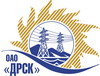 Открытое Акционерное Общество«Дальневосточная распределительная сетевая  компания»		Итоговый протокол по выбору победителягород  Благовещенск, ул. Шевченко, 28Способ и предмет закупки: Закрытый электронный запрос цен закупка 57 - «Выполнение мероприятий по технологическому присоединению заявителей к сетям 0.4-10 кВ на территории СП ЮЭС филиала «ПЭС»лот 36 - Выполнение мероприятий по технологическому присоединению заявителей к сетям 0.4-10 кВ на территории СП ЮЭС филиала «ПЭС» Хасанский район с. Андреевка;лот 37 - Выполнение мероприятий по технологическому присоединению заявителей к сетям 0.4-10 кВ на территории СП ЮЭС филиала «ПЭС» Шкотовский район п. Штыково, с. Центральноелот 38 - Выполнение мероприятий по технологическому присоединению заявителей к сетям 0.4-10 кВ на территории СП ЮЭС филиала «ПЭС» г. Находка п. Авангард, п. Волчанец, Партизанский район с. Владимиро-Александровское;лот 39 - Выполнение мероприятий по технологическому присоединению заявителей к сетям 0.4-10 кВ на территории СП ЮЭС филиала «ПЭС» Надеждинский район п. Мирный, урочище Мирное, урочище Соловей ключ, п. Соловей ключ, п. Ключевой, г. Артем.Закупка проводится согласно ГКПЗ 2014г. раздела  2.1.1 «Услуги КС»  № 57 лот 36,37,38,39  на основании указания ОАО «ДРСК» от  03.09.2014 г. № 233	Планируемая стоимость закупки в соответствии с ГКПЗ: лот № 36 – 2 627 320,00 руб. без НДС;лот № 37 – 664 820,00 руб. без НДСлот № 38 – 1 255 140,00 руб. без НДС;лот № 39 – 6 280 860,00 руб. без НДСФорма голосования членов Закупочной комиссии: очно-заочная.ПРИСУТСТВОВАЛИ:	На заседании присутствовали 7 членов Закупочной комиссии 2 уровня. ВОПРОСЫ, ВЫНОСИМЫЕ НА РАССМОТРЕНИЕ ЗАКУПОЧНОЙ КОМИССИИ: О признании закрытого запроса цен лот 37  несостоявшимсяО признании предложений несоответствующим условиям закупки О признании предложений соответствующими условиям закупкиО ранжировке предложений Участников закупки. Выбор победителяВОПРОС 1 «О признании закрытого запроса цен лот 37  несостоявшимся»ОТМЕТИЛИ:Поскольку на закрытый запрос цен лот № 37 – Выполнение мероприятий по технологическому присоединению заявителей к сетям 0.4-10 кВ на территории СП ЮЭС филиала «ПЭС» Шкотовский район п. Штыково, с. Центральное  поступило  одно предложение, предлагается признать закрытый запрос цен по данному лоту несостоявшимся. ВОПРОС 2 «О признании предложений  несоответствующим условиям закупки»ОТМЕТИЛИ:Предложение ООО «ТехЦентр» г. Владивосток, ул. Снеговая, д. 18 Б (лот № 36,37,38,39) содержит достаточные для ее отклонения причины, заключающиеся в несоответствии заявки требованиям извещения о закупке, а именно не подтвердил ставку, сделанную на ЭТП, что не соответствует требованиям п. 21 Извещения (Закупочной документации).ВОПРОС 3 «О признании предложений соответствующими условиям закупки»ОТМЕТИЛИ:Предложения ОАО «ВСЭСС» г. Хабаровск, ул. Тихоокеанская, 165  (лот № 36,38,39), ООО «Дальэнергострой»  г. Находка, Находкинский пр-т, 7а  (лот № 38, 39); ООО «ЭДС» г. Уссурийск, ул. Тимирязева, 29 (лот № 36)  признаются удовлетворяющим по существу условиям закупки. Предлагается принять данные предложения к дальнейшему рассмотрению.ВОПРОС 4  «О ранжировке предложений Участников закупки. Выбор победителя»ОТМЕТИЛИ:В соответствии с требованиями и условиями, предусмотренными извещением о закупке и Закупочной документацией, предлагается ранжировать предложения следующим образом: На основании вышеприведенной ранжировке предложений предлагается признать Победителем Участника, занявшего первое место, а именно: лот 36 - Выполнение мероприятий по технологическому присоединению заявителей к сетям 0.4-10 кВ на территории СП ЮЭС филиала «ПЭС» Хасанский район с. Андреевка - ОАО «ВСЭСС» г. Хабаровск, ул. Тихоокеанская, 165. Предложение на сумму -  2 095 000,00  руб. без учета НДС. (2 472 100,00  руб. с учетом НДС). Условия оплаты:    в течение 30 дней следующих за месяцем, в котором выполнены работ, после подписания справки о стоимости выполненных работ КС-3. Срок выполнения работ: 01.10.2014 г.-30.12.2014 г. Гарантийные обязательства: гарантия на своевременное и качественное выполнение работ, а также на устранение дефектов, возникших по вине подрядчика составляет  60 месяцев. Гарантия на материалы и оборудование, поставляемые подрядчиком не менее 36 мес.  Предложение имеет статус оферты и действует до 11.12.2014 г.лот 38 - Выполнение мероприятий по технологическому присоединению заявителей к сетям 0.4-10 кВ на территории СП ЮЭС филиала «ПЭС» г. Находка п. Авангард, п. Волчанец, Партизанский район с. Владимиро-Александровское - ООО «Дальэнергострой»  г. Находка, Находкинский пр-т, 7а . Предложение на сумму 1 247 981,00  руб. без учета НДС. (НДС не облагается). Условия оплаты:  заказчик оплачивает выполненные работы с учетом стоимости материалов, приобретенных подрядчиком и указанных в подписанных сторонами актах выполненных работ (КС-2), в течение 30 календарных дней с момента подписания актов выполненных работ обеими сторонами. Срок выполнения работ: в течение двух месяцев с момента подписания договора. Гарантийные обязательства: гарантия подрядчика на своевременное и качественное выполнение работ, а также на устранение дефектов, возникших по его вине составляет 60 мес. Гарантия на материалы и оборудование, поставляемые подрядчиком 60 мес. Предложение имеет статус оферты и действует до 01.12.14 г.лот 39 - Выполнение мероприятий по технологическому присоединению заявителей к сетям 0.4-10 кВ на территории СП ЮЭС филиала «ПЭС» Надеждинский район п. Мирный, урочище Мирное, урочище Соловей ключ, п. Соловей ключ, п. Ключевой, г. Артем - ОАО «ВСЭСС» г. Хабаровск, ул. Тихоокеанская, 165. Предложение на сумму 5 300 000,00  руб. без учета НДС. (6 254 000,00 руб. с учетом НДС). Условия оплаты:    в течение 30 дней следующих за месяцем, в котором выполнены работ, после подписания справки о стоимости выполненных работ КС-3. Окончательная оплата производиться в течение 30 календарных дней с момента подписания акта выполненных работ обеими сторонами. Срок выполнения работ: в течение трех месяцев с момента подписания договора. Гарантийные обязательства: гарантия на своевременное и качественное выполнение работ, а также на устранение дефектов, возникших по вине подрядчика составляет  60 месяцев. Гарантия на материалы и оборудование, поставляемые подрядчиком не менее 36 мес.  Предложение имеет статус оферты и действует до 19.12.2014 г.РЕШИЛИ:Признать закрытый запрос цен  лот № 37 – Выполнение мероприятий по технологическому присоединению заявителей к сетям 0.4-10 кВ на территории СП ЮЭС филиала «ПЭС» Шкотовский район п. Штыково, с. Центральное  как несостоявшимся в связи с подачей менее двух предложений. В связи с тем, что, по мнению Закупочной комиссии, проведение новой закупки может привести к увеличению числа Участников, провести закупку повторно на условиях, аналогичных условиям проведения первоначальной закупки.Отклонить предложение ООО «ТехЦентр» г. Владивосток, ул. Снеговая, д. 18 Б (лот № 36,37,38,39)  поскольку выявленные несоответствия являются существенными и достаточными для отклонения заявки от дальнейшего участия в Закупочной процедуре.Признать предложения ВСЭСС» г. Хабаровск, ул. Тихоокеанская, 165  (лот № 36,38,39), ООО «Дальэнергострой»  г. Находка, Находкинский пр-т, 7а  (лот № 38, 39); ООО «ЭДС» г. Уссурийск, ул. Тимирязева, 29 (лот № 36)  удовлетворяющими условиям закупкиУтвердить ранжировку и признать Победителем Участника, занявшего первое место, а именно: лот 36 - Выполнение мероприятий по технологическому присоединению заявителей к сетям 0.4-10 кВ на территории СП ЮЭС филиала «ПЭС» Хасанский район с. Андреевка - ОАО «ВСЭСС» г. Хабаровск, ул. Тихоокеанская, 165. Предложение на сумму -  2 095 000,00  руб. без учета НДС. (2 472 100,00  руб. с учетом НДС). Условия оплаты:    в течение 30 дней следующих за месяцем, в котором выполнены работ, после подписания справки о стоимости выполненных работ КС-3. Срок выполнения работ: 01.10.2014 г.-30.12.2014 г. Гарантийные обязательства: гарантия на своевременное и качественное выполнение работ, а также на устранение дефектов, возникших по вине подрядчика составляет  60 месяцев. Гарантия на материалы и оборудование, поставляемые подрядчиком не менее 36 мес.  Предложение имеет статус оферты и действует до 11.12.2014 г.лот 38 - Выполнение мероприятий по технологическому присоединению заявителей к сетям 0.4-10 кВ на территории СП ЮЭС филиала «ПЭС» г. Находка п. Авангард, п. Волчанец, Партизанский район с. Владимиро-Александровское - ООО «Дальэнергострой»  г. Находка, Находкинский пр-т, 7а . Предложение на сумму 1 247 981,00  руб. без учета НДС. (НДС не облагается). Условия оплаты:  заказчик оплачивает выполненные работы с учетом стоимости материалов, приобретенных подрядчиком и указанных в подписанных сторонами актах выполненных работ (КС-2), в течение 30 календарных дней с момента подписания актов выполненных работ обеими сторонами. Срок выполнения работ: в течение двух месяцев с момента подписания договора. Гарантийные обязательства: гарантия подрядчика на своевременное и качественное выполнение работ, а также на устранение дефектов, возникших по его вине составляет 60 мес. Гарантия на материалы и оборудование, поставляемые подрядчиком 60 мес. Предложение имеет статус оферты и действует до 01.12.14 г.лот 39 - Выполнение мероприятий по технологическому присоединению заявителей к сетям 0.4-10 кВ на территории СП ЮЭС филиала «ПЭС» Надеждинский район п. Мирный, урочище Мирное, урочище Соловей ключ, п. Соловей ключ, п. Ключевой, г. Артем - ОАО «ВСЭСС» г. Хабаровск, ул. Тихоокеанская, 165. Предложение на сумму 5 300 000,00  руб. без учета НДС. (6 254 000,00 руб. с учетом НДС). Условия оплаты:    в течение 30 дней следующих за месяцем, в котором выполнены работ, после подписания справки о стоимости выполненных работ КС-3. Окончательная оплата производиться в течение 30 календарных дней с момента подписания акта выполненных работ обеими сторонами. Срок выполнения работ: в течение трех месяцев с момента подписания договора. Гарантийные обязательства: гарантия на своевременное и качественное выполнение работ, а также на устранение дефектов, возникших по вине подрядчика составляет  60 месяцев. Гарантия на материалы и оборудование, поставляемые подрядчиком не менее 36 мес.  Предложение имеет статус оферты и действует до 19.12.2014 г.№ 593/УКС-ВП«22» сентября 2014 годаМесто в ранжировкеНаименование и адрес участникаЦена заявки, руб. без учета НДСлот 36 - Выполнение мероприятий по технологическому присоединению заявителей к сетям 0.4-10 кВ на территории СП ЮЭС филиала «ПЭС» Хасанский район с. Андреевкалот 36 - Выполнение мероприятий по технологическому присоединению заявителей к сетям 0.4-10 кВ на территории СП ЮЭС филиала «ПЭС» Хасанский район с. Андреевкалот 36 - Выполнение мероприятий по технологическому присоединению заявителей к сетям 0.4-10 кВ на территории СП ЮЭС филиала «ПЭС» Хасанский район с. Андреевка1 местоОАО «ВСЭСС»г. Хабаровск, ул. Тихоокеанская, 1652 095 000,00  2 местоООО «ЭДС»г. Уссурийск, ул. Тимирязева, 292 595 000,00  лот 38 - Выполнение мероприятий по технологическому присоединению заявителей к сетям 0.4-10 кВ на территории СП ЮЭС филиала «ПЭС» г. Находка п. Авангард, п. Волчанец, Партизанский район с. Владимиро-Александровскоелот 38 - Выполнение мероприятий по технологическому присоединению заявителей к сетям 0.4-10 кВ на территории СП ЮЭС филиала «ПЭС» г. Находка п. Авангард, п. Волчанец, Партизанский район с. Владимиро-Александровскоелот 38 - Выполнение мероприятий по технологическому присоединению заявителей к сетям 0.4-10 кВ на территории СП ЮЭС филиала «ПЭС» г. Находка п. Авангард, п. Волчанец, Партизанский район с. Владимиро-Александровское1 местоООО «Дальэнергострой»г. Находка, Находкинский пр-т, 7а1 247 981,00  2 местоОАО «ВСЭСС»г. Хабаровск, ул. Тихоокеанская, 1651 255 140,00  лот 39 - Выполнение мероприятий по технологическому присоединению заявителей к сетям 0.4-10 кВ на территории СП ЮЭС филиала «ПЭС» Надеждинский район п. Мирный, урочище Мирное, урочище Соловей ключ, п. Соловей ключ, п. Ключевой, г. Артемлот 39 - Выполнение мероприятий по технологическому присоединению заявителей к сетям 0.4-10 кВ на территории СП ЮЭС филиала «ПЭС» Надеждинский район п. Мирный, урочище Мирное, урочище Соловей ключ, п. Соловей ключ, п. Ключевой, г. Артемлот 39 - Выполнение мероприятий по технологическому присоединению заявителей к сетям 0.4-10 кВ на территории СП ЮЭС филиала «ПЭС» Надеждинский район п. Мирный, урочище Мирное, урочище Соловей ключ, п. Соловей ключ, п. Ключевой, г. Артем1 местоОАО «ВСЭСС»г. Хабаровск, ул. Тихоокеанская, 1655 300 000,00  2 местоООО «Дальэнергострой»г. Находка, Находкинский пр-т, 7а6 280 855,00  Ответственный секретарь Закупочной комиссии: Моторина О.А. _____________________________Технический секретарь Закупочной комиссии: Коврижкина Е.Ю.  _______________________________